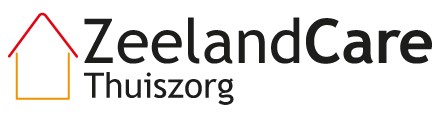 URENSTAAT ZEELANDCARE THUISZORGURENSTAAT ZEELANDCARE THUISZORGURENSTAAT ZEELANDCARE THUISZORGURENSTAAT ZEELANDCARE THUISZORGURENSTAAT ZEELANDCARE THUISZORGMAAND :MAAND :MAAND :MAAND :MAAND :NAAM KLANT :NAAM KLANT :NAAM KLANT :NAAM KLANT :NAAM KLANT :NAAM ZORGVERLENER :NAAM ZORGVERLENER :NAAM ZORGVERLENER :NAAM ZORGVERLENER :NAAM ZORGVERLENER :BEDRIJFS NAAM ZORGVERLENER :BEDRIJFS NAAM ZORGVERLENER :BEDRIJFS NAAM ZORGVERLENER :BEDRIJFS NAAM ZORGVERLENER :BEDRIJFS NAAM ZORGVERLENER :DATUMDAGVAN - TOTMINUTEN PVMINUTEN VP12345678910111213141516171819202122232425262728293031TOTAAL TOTAAL               BIJZONDERHEDEN :BIJZONDERHEDEN :BIJZONDERHEDEN :BIJZONDERHEDEN :BIJZONDERHEDEN :PARAAF KLANT :PARAAF KLANT :PARAAF KLANT :PARAAF KLANT :PARAAF KLANT :